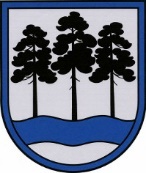 OGRES  NOVADA  PAŠVALDĪBAReģ.Nr.90000024455, Brīvības iela 33, Ogre, Ogres nov., LV-5001tālrunis 65071160, e-pasts: ogredome@ogresnovads.lv, www.ogresnovads.lv PAŠVALDĪBAS DOMES SĒDES PROTOKOLA IZRAKSTS 16.Par grozījumiem Ikšķiles novada pašvaldības domes 30.10.2019.  lēmumā “Par atsavināšanas veida noteikšanu pašvaldības nekustamajiem īpašumiem „Lielozoli”, kadastra Nr. 74940150146, un „Galēni”, kadastra Nr. 74940150320, Tīnūžu pagastā, Ikšķiles novadā ”Izskatot Ogres novada pašvaldība (turpmāk arī – Pašvaldība) saņemto sabiedrības ar ierobežotu atbildību “Ogres Namsaimnieks”, vienotais reģistrācijas numurs: 40103941081, juridiskā adrese: Mālkalnes prospekts 3, Ogre, Ogres nov., LV-5001 (turpmāk arī –  SIA “Ogres Namsaimnieks”) 2022.gada 3.februāra iesniegumu Nr.1-6/2022/11-N “Par zemes gabala izmantošanu” (turpmāk arī – iesniegums), reģistrēts Pašvaldībā 2022.gada 3.februārī ar Nr.2-4.1/649, ar lūgumu nodot SIA “Ogres Namsaimnieks” funkciju nodrošināšanai zemes vienību ar kadastra apzīmējumu 7494 015 0320, kas atrodas nekustamā īpašuma “Galēni”, Tīnūžu pag., Ogres nov., kadastra numurs 7494 015 0320 sastāvā un tiek izmantots kā novietnes laukums no Ogres pilsētas izvestajām lapām un zālei, Pašvaldības dome konstatē:saskaņā ar ierakstu Zemgales rajona tiesas Tīnūžu pagasta zemesgrāmatas nodalījumā Nr. 100000206704 nekustamā īpašuma "Galēni", Tīnūžu pagasts, Ogres novads kadastra numurs 7494 015 0320, kas sastāv no zemes vienības ar kadastra apzīmējumu 7494 015 0320 (turpmāk – zemes vienība) ar kopējo platību 2.18 ha, (turpmāk arī – nekustamais īpašums "Galēni"), pamatojoties uz Administratīvo teritoriju un apdzīvoto vietu likuma Pārejas noteikumu 6.punktu īpašuma tiesība pieder Pašvaldībai;saskaņā ar Ikšķiles novada pašvaldības 2021.gada 27.janvāra saistošo noteikumu Nr.2/2021 „Ikšķiles novada teritorijas plānojuma teritorijas izmantošanas un apbūves noteikumi un grafiskā daļa” Grafisko daļu  zemes vienībai noteikta funkcionālā zona Rūpnieciskās apbūves teritorija (R).Ikšķiles novada pašvaldības dome 2019.gada 30.oktobrī pieņēma lēmumu Nr.10 “Par atsavināšanas veida noteikšanu pašvaldības nekustamajiem īpašumiem „Lielozoli”, kadastra Nr.74940150146, un „Galēni”, kadastra Nr.74940150320, Tīnūžu pagastā, Ikšķiles novadā” (turpmāk  – Lēmums);ņemot vērā Ikšķiles novada pašvaldības nekustamā īpašuma un kustamās mantas novērtēšanas un izsoļu komisijas 2019. gada 17. septembra atzinumu (lēmums Nr. 7., prot. Nr. 1.3-8/21-2018) un pamatojoties uz Publiskas personas mantas atsavināšanas likuma (turpmāk - Atsavināšanas likums) 3.panta pirmās daļas 2.punktu, otro daļu, 7.pantu, 8.panta otro daļu un 32.panta trešās daļas 2.punktu, ar Lēmuma nolemts noteikt citu atsavināšanas veidu – pārdodot par brīvu cenu pašvaldībai piederošos nekustamos īpašumus, tostarp arī nekustamo īpašumu "Galēni" (Lēmuma 1.2.apakšpunkts);ar Lēmumu uzdots Ikšķiles novada pašvaldības nekustamā īpašuma un kustamās mantas novērtēšanas un izsoļu komisijai organizēt abu šī lēmuma 1.punktā norādīto nekustamo īpašumu pārdošanu par brīvu cenu, t.sk, apstiprināt atsavināmo nekustamo īpašumu brīvo cenu, organizēt pirkuma līgumu noslēgšanu un darījumu korroborēšanu zemesgrāmatu;atbilstoši Atsavināšanas likuma 4.panta pirmajai daļai atvasinātas publiskas personas mantas atsavināšanu var ierosināt, ja tā nav nepieciešama attiecīgai atvasinātai publiskai personai vai tās iestādēm to funkciju nodrošināšanai, savukārt likuma “Par pašvaldībām” 77.panta otrā daļa nosaka, ka pašvaldības īpašums izmantojams attiecīgās administratīvās teritorijas iedzīvotāju vajadzību apmierināšanai, gan nododot to publiskā lietošanā (ceļi, ielas, laukumi, parki), gan veidojot iestādes un pašvaldības kapitālsabiedrības, kas nodrošina iedzīvotāju tiesības un sniedz tiem nepieciešamos pakalpojumus (pārvaldes iestādes, sociālās un veselības aprūpes, izglītības, kultūras, sporta un citas iestādes);likuma “Par pašvaldībām” 15.panta pirmās daļas 2.punktā noteikts, ka viena no pašvaldības autonomām funkcijām ir gādāt par savas administratīvās teritorijas labiekārtošanu un sanitāro tīrību (ielu, ceļu un laukumu būvniecība, rekonstruēšana un uzturēšana; ielu, laukumu un citu publiskai lietošanai paredzēto teritoriju apgaismošana; parku, skvēru un zaļo zonu ierīkošana un uzturēšana; atkritumu savākšanas un izvešanas kontrole; pretplūdu pasākumi; kapsētu un beigto dzīvnieku apbedīšanas vietu izveidošana un uzturēšana), savukārt 15.panta ceturtā daļā noteikts, ka no katras autonomās funkcijas izrietošu pārvaldes uzdevumu pašvaldība var deleģēt privātpersonai vai citai publiskai personai. Pārvaldes uzdevuma deleģēšanas kārtību, veidus un ierobežojumus nosaka Valsts pārvaldes iekārtas likums;pamatojoties uz Administratīvo teritoriju un apdzīvoto vietu likuma 4.pantu, Pārejas noteikumu 6.punktu un Ogres novada pašvaldības 2021. gada 1. jūlija saistošo noteikumu Nr.12/2021 “Ogres novada pašvaldības nolikums” 2.punktu, Ikšķiles novads ar 2021. gada 1. jūliju ir iekļauts Ogres novadā; likuma “Par pašvaldībām” 14.panta pirmās daļas 2.punktā ir noteikts, ka pašvaldībai ir tiesības iegūt un atsavināt kustamo un nekustamo mantu, privatizēt pašvaldību īpašuma objektus, slēgt darījumus, kā arī veikt citas privāttiesiska rakstura darbības, savukārt, 14.panta otrās daļas 3.punktā noteikts pašvaldības pienākums racionāli un lietderīgi apsaimniekot pašvaldības kustamo un nekustamo mantu;ņemot vērā minēto un to, ka līdz šim brīdim nekustamais īpašums „Galēni” nav atsavināts, secināms, ka nekustamais īpašums „Galēni” ir nepieciešams Pašvaldības funkciju īstenošanai, kas deleģētas SIA “Ogres namsaimnieks”, līdz ar to Lēmumā iespējams izdarīt grozījumus, lai nekustamo īpašumu „Galēni” nenodotu atsavināšanai.Pamatojoties uz likuma “Par pašvaldībām” 12.pantu, 14.panta pirmās daļas 2.punktu, otrās daļas 3.punktu, 15.panta pirmās daļas 2.punktu, 21.panta pirmās daļas 17. un 27.punktu, 77.pantu,balsojot: ar 22 balsīm "Par" (Andris Krauja, Artūrs Mangulis, Atvars Lakstīgala, Dace Kļaviņa, Dace Māliņa, Dace Nikolaisone, Dainis Širovs, Dzirkstīte Žindiga, Edgars Gribusts, Egils Helmanis, Gints Sīviņš, Ilmārs Zemnieks, Indulis Trapiņš, Jānis Iklāvs, Jānis Kaijaks, Jānis Lūsis, Jānis Siliņš, Linards Liberts, Mariss Martinsons, Pāvels Kotāns, Raivis Ūzuls, Valentīns Špēlis), "Pret" – nav, "Atturas" – nav,Ogres novada pašvaldības dome NOLEMJ:Izdarīt Ikšķiles novada pašvaldības domes 2019.gada 30.oktobra lēmumā Nr.10 “Par atsavināšanas veida noteikšanu pašvaldības nekustamajiem īpašumiem „Lielozoli”, kadastra Nr.74940150146, un „Galēni”, kadastra Nr.74940150320, Tīnūžu pagastā, Ikšķiles novadā” (turpmāk – Lēmums) šādus grozījumus:  Izteikt Lēmuma nosaukumu jaunā redakcijā:“Par atsavināšanas veida noteikšanu pašvaldības nekustamajam īpašumam „Lielozoli”, kadastra Nr.74940150146”, Tīnūžu pagastā, Ogres novadā”; Aizstāt Lēmuma 1.punkta tekstā aiz vārda “pašvaldībai” ar vārdiem “piederošo nekustamo īpašumu:”;  Dzēst Lēmuma 1.2. apakšpunktu; Izteikt Lēmuma 2.punktu šādā redakcijā:“2. Uzdot Ikšķiles novada pašvaldības nekustamā īpašuma un kustamās mantas novērtēšanas un izsoļu komisijai organizēt šī lēmuma 1.punktā norādītā nekustamā īpašuma pārdošanu par brīvu cenu, t.sk, apstiprināt atsavināmā nekustamā īpašuma brīvo cenu, organizēt pirkuma līgumu noslēgšanu un darījumu korroborēšanu zemesgrāmatā.”; Aizstāt Lēmuma 3.punkta vārdus aiz skaitļa un vārda “1.punktā” ar vārdiem “norādītā nekustamā īpašuma”.Kontroli par lēmuma izpildi uzdot Ogres novada pašvaldības izpilddirektoram.(Sēdes vadītāja,domes priekšsēdētāja E.Helmaņa paraksts)Ogrē, Brīvības ielā 33Nr.32022.gada 24.februārī 